Via Canduglia, 1 - 81031 Aversa (Ce) - Tel. 081/3358727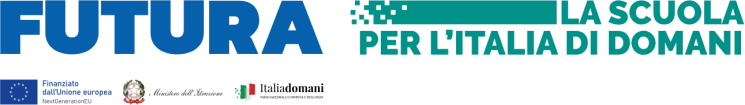 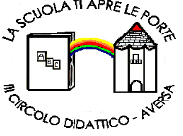 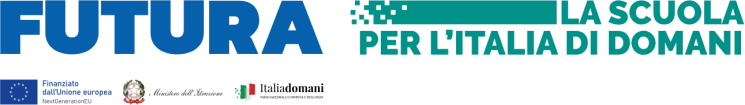 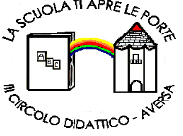 Cod.F. 81003120615 – Cod. Mecc. CEEE01200b Codice Univoco : UFMTNVE-mail: ceee01200b@istruzione.it ceee01200b@pec.istruzione.it www.3circolodidatticoaversa.edu.itAl Dirigente Scolasticodella Direzione Didattica 3 Circolo di Aversa Il / La sottoscritto/a _______________________________________________ nato/a ________________ (_____) il _____/____/______ compila, sotto la propria personale responsabilità, la seguente griglia di valutazione per la selezione di progettista/collaudatore, per il progetto M4C1I3.2-2022-961-P-18773   CUP: C34D23000250006  TITOLO PROGETTO “Third Educational Circle Aversa hybrid classes”ALLEGATO B - Scheda Valutazione Titoli – PROGETTISTA / COLLAUDATORE internoData________________                                               Firma __________________________________TABELLA DI VALUTAZIONE DEI TITOLI PER PROGETTISTA / COLLAUDATORETABELLA DI VALUTAZIONE DEI TITOLI PER PROGETTISTA / COLLAUDATORETITOLIPUNTITitoli di studio (si valuta un solo titolo)Requisiti minimi di ammissione e criteri di selezione come riportato all’art. 2 dell’avviso di selezioneTitoli di studio (si valuta un solo titolo)Requisiti minimi di ammissione e criteri di selezione come riportato all’art. 2 dell’avviso di selezioneda compilare a cura del candidatoda compilare a cura della commissioneA1. LAUREA MAGISTRALE o VECCHIO ORDINAMENTO attinente allaselezione come da requisito di ammissionep. 15(si valuta un solo titolo)A2. LAUREA TRIENNALE attinente alla selezione come da requisito di ammissione (in alternativa al punto A1)p. 7(si valuta un solo titolo)A3. LAUREA MAGISTRALE o VECCHIO ORDINAMENTO non attinente alla selezione come da requisito di ammissione (in alternativa ai punti A1 e A2)p. 5(si valuta un solo titolo)A4. LAUREA TRIENNALE non attinente alla selezione come da requisito di ammissione (in alternativa ai punti A1, A2 e A3)p. 2(si valuta un solo titolo)A5. DIPLOMA di istruzione di II grado (in alternativa ai punti A1, A2, A3 e A4)p. 1(si valuta un solo titolo)Altri TitoliAltri TitoliB1. CORSI POST-LAUREA di livello universitario attinenti al progetto (master, corsi di specializzazioni, dottorati di ricerca, etc.)p. 5(si valuta un solo titolo)B2. ABILITAZIONE PROFESSIONALE attinente la tipologia di incaricop. 5(si valuta un solo titolo)B3. COMPETENZE I.C.T. CERTIFICATE riconosciute dal MIURmax p. 10(5 punti cad.)Esperienze lavorative/professionaliEsperienze lavorative/professionaliC1. PRECEDENTI INCARICHI DI PROGETTISTA/COLLAUDATORE IN PROGETTI FINANZIATI CON FONDI EUROPEImax p. 10(2 punti cad.)C2. CORSI DI FORMAZIONE T.I.C. IN QUALITÀ DI DOCENTE(almeno 25 ore)max p. 10(5 punti cad.)C3. COMPETENZE SPECIFICHE SULL’ARGOMENTO(documentate attraverso esperienze lavorative professionali)max p. 10(5 punti cad.)C4. COMPETENZE SPECIFICHE SULL’ARGOMENTO(documentate attraverso interventi a convegni in qualità di relatore inerenti la tematica del progetto)max p. 5(si valuta un solo titolo)C5. CONOSCENZE SPECIFICHE DELL’ARGOMENTO(documentate attraverso pubblicazioni)max p. 5(si valuta un solo titolo)C6. INCARICHI SCOLASTICI NELL’AMBITO INFORMATICO E/O IN SENO AL TEAM DELL’INNOVAZIONE DIGITALEmax p. 10(5 punti per anno scol.)C7. INCARICHI DI ANIMATORE DIGITALEmax p. 15(5 punti per anno scol.)TOTALEMAX 100 PUNTI